Zastupitelstvo města Prostějova s c h v a l u j ebezúplatné nabytí dvou částí pozemku p.č. 7659/1 – ostatní plocha v k.ú. Prostějov o celkové výměře cca 958 m2 (přesná výměra bude známa po vyhotovení geometrického plánu), na ulici Blahoslavova, z vlastnictví Olomouckého kraje, se sídlem Olomouc, Hodolany, Jeremenkova 1191/40a, PSČ 779 00, IČ: 606 09 460, z hospodaření se svěřeným majetkem kraje pro Správu silnic Olomouckého kraje, příspěvkovou organizaci, se sídlem Olomouc, Hodolany, Lipenská 753/120, PSČ 779 00, IČ: 709 60 399, do vlastnictví Statutárního města Prostějova s tím, že veškeré náklady spojené s převodem vlastnického práva a správní poplatek spojený s podáním návrhu na povolení vkladu vlastnického práva do katastru nemovitostí uhradí Statutární město Prostějov. Do doby zpracování geometrického plánu bude mezi Olomouckým krajem a Statutárním městem Prostějovem uzavřena smlouva o budoucí darovací smlouvě.Důvodová zpráva:      Na Odbor správy a údržby majetku města se v souvislosti s plánovanou investiční akcí Statutárního města Prostějova „Dopravní terminál na Floriánském náměstí, Prostějov“ obrátil Odbor rozvoje a investic s požadavkem o dořešení majetkoprávních vztahů ke dvěma dotčeným částem pozemku p.č. 7659/1 v k.ú. Prostějov. Tento pozemek je ve vlastnictví Olomouckého kraje, se sídlem Olomouc, Hodolany, Jeremenkova 1191/40a, PSČ 779 00, IČ: 606 09 460, s právem hospodaření se svěřeným majetkem kraje pro Správu silnice Olomouckého kraje, příspěvkovou organizaci, se sídlem Olomouc, Hodolany, Lipenská 753/120, PSČ 779 00, IČ: 709 60 399. Dvě předmětné části uvedeného pozemku o celkové výměře cca 958 m2 budou využity k trvalému záboru některými částmi stavby plánovaného dopravního terminálu na Floriánském náměstí (zpevněné komunikace, dopravní ostrůvky, chodníky, zelené pásy).      Z důvodu majetkoprávního dořešení umístění plánované stavby na pozemku p.č. 7659/1 v k.ú. Prostějov se Odbor správy a údržby majetku města obrátil na Krajský úřad Olomouckého kraje, Odbor majetkový, právní a správních činností se žádostí o bezúplatné nabytí dvou předmětných částí tohoto pozemku do vlastnictví Statutárního města Prostějova. Po následném projednání této žádosti s uvedeným odborem bylo dohodnuto, že z důvodu zahájení realizace stavby a vydání stavebního povolení by byla nejdříve mezi Olomouckým krajem a Statutárním městem Prostějovem uzavřena smlouva o budoucí darovací smlouvě.     Vzhledem k tomu, že investiční akci nového dopravního terminálu na Floriánském náměstí vyvolalo Statutární město Prostějov, bude dle obvyklého postupu hradit veškeré náklady spojené s převodem vlastnického práva, tj. zejména náklady spojené se zpracováním geometrického plánu na oddělení k převodu navržených částí pozemku, a správní poplatek spojený s podáním návrhu na povolení vkladu vlastnického práva do katastru nemovitostí. Záležitost je řešena pod Sp.zn.: OSUMM 267/2017.     Rada města Prostějova dne 03.04.2018 doporučila Zastupitelstvu města Prostějova schválit bezúplatné nabytí dvou částí pozemku p.č. 7659/1 – ostatní plocha v k.ú. Prostějov o celkové výměře cca 958 m2 (přesná výměra bude známa po vyhotovení geometrického plánu), na ulici Blahoslavova, z vlastnictví Olomouckého kraje, se sídlem Olomouc, Hodolany, Jeremenkova 1191/40a, PSČ 779 00, IČ: 606 09 460, z hospodaření se svěřeným majetkem kraje pro Správu silnic Olomouckého kraje, příspěvkovou organizaci, se sídlem Olomouc, Hodolany, Lipenská 753/120, PSČ 779 00, IČ: 709 60 399, do vlastnictví Statutárního města Prostějova s tím, že veškeré náklady spojené s převodem vlastnického práva a správní poplatek spojený s podáním návrhu na povolení vkladu vlastnického práva do katastru nemovitostí uhradí Statutární město Prostějov. Do doby zpracování geometrického plánu bude mezi Olomouckým krajem a Statutárním městem Prostějovem uzavřena smlouva o budoucí darovací smlouvě.     Odbor správy a údržby majetku města – z důvodu zajištění realizace investiční akce Statutárního města Prostějova „Dopravní terminál na Floriánském náměstí, Prostějov“ doporučuje schválit bezúplatné nabytí dvou částí pozemku p.č. 7659/1 v k.ú. Prostějov do vlastnictví Statutárního města Prostějova za podmínek uvedených v návrhu usnesení.      Odbor SÚMM upozorňuje na skutečnost, že předmětné části pozemku p.č. 7659/1 v k.ú. Prostějov jsou zatíženy vedením inženýrských sítí včetně jejich ochranných pásem.Příloha:	situační mapaProstějov:	04.04.2018Osoba odpovědná za zpracování materiálu:	Mgr. Libor Vojtek, v. r. 		vedoucí Odboru SÚMM Zpracoval:	Mgr. Lukáš Skládal, odborný referent oddělení nakládání s majetkem města OSÚMM,v zastoupení Bc. Vladimír Hofman, odborný referent oddělení nakládání s majetkem města OSÚMM, v. r. 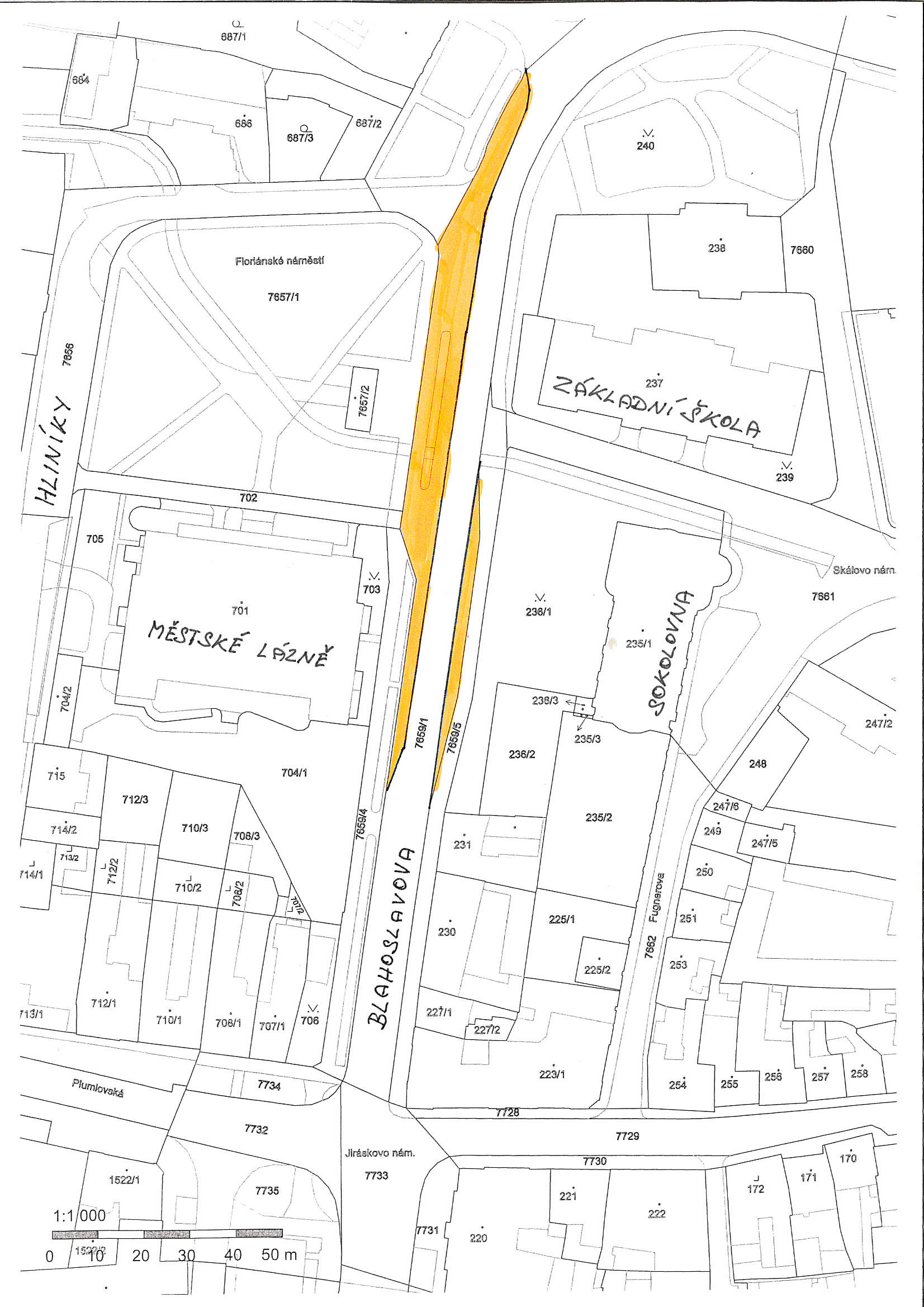 MATERIÁLMATERIÁLčíslo: pro zasedání pro zasedání pro zasedání pro zasedání Zastupitelstva města Prostějova konané dne 16.04.2018Zastupitelstva města Prostějova konané dne 16.04.2018Zastupitelstva města Prostějova konané dne 16.04.2018Zastupitelstva města Prostějova konané dne 16.04.2018Název materiálu:Schválení bezúplatného nabytí částí pozemku p.č. 7659/1 v k.ú. ProstějovSchválení bezúplatného nabytí částí pozemku p.č. 7659/1 v k.ú. ProstějovSchválení bezúplatného nabytí částí pozemku p.č. 7659/1 v k.ú. ProstějovPředkládá:Rada města ProstějovaRada města ProstějovaRada města ProstějovaMgr. Jiří Pospíšil, náměstek primátorky, v. r. Mgr. Jiří Pospíšil, náměstek primátorky, v. r. Mgr. Jiří Pospíšil, náměstek primátorky, v. r. Návrh usnesení:Návrh usnesení:Návrh usnesení:Návrh usnesení: